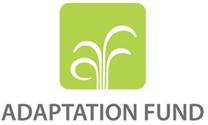 Request for assistance in complying with the Gender PolicySubmission Date:                  Adaptation Fund Grant ID:Country:Implementing Entity:A.  Timeframe of ActivityB.   Type of support requestedDescribe the activities to be undertaken to support alignment of the NIE policies and procedures and compliance with the Fund’s Gender policyC. Implementing EntityThis request has been prepared in accordance with the Adaptation Fund Board’s procedures Record of endorsement on behalf of the government	Provide the name and position of the government official, Designated Authority (DA) of the Adaptation Fund, and indicate date of endorsement. The DA endorsement letter must be attached as an annex to the request.  Expected start date of activityCompletion date of activityTypes of Support ActivitiesSupport requested (provide short description)Type/name of provider for the requested supportRequested budget (USD)Updating of existing procedures/manuals/guidelines for screening projects for environmental and social risks with measures to avoid, minimize and/or mitigate adverse gender impacts in accordance with the Adaptation Fund’s Gender PolicyDevelopment of procedures for undertaking gender assessments to determine the different needs, capabilities, roles and knowledge resources of women and men and to identify how changing gender dynamics might drive lasting change. These could be integrated with the procedures for undertaking project environmental and socioeconomic assessmentsDevelopment of a policy/avenues for public disclosure and consultation that are gender responsiveDevelopment of transparent, accessible, fair and effective mechanisms for receiving and addressing complaints related to gender inequalities and other adverse gender impacts caused by projects/programmes. These could be integrated with the mechanism for receiving and addressing complaints related to environmental and social harms caused by projects/programmes. Training of select entity staff to carry out the relevant tasks related to the entity’s institutional framework for gender mainstreamingOther type of support requested (please describe)Total Grant Requested (USD)Total Grant Requested (USD)Total Grant Requested (USD)Head of Implementing EntitySignatureDate (Month, day, year)Implementing Entity Contact PersonTelephoneEmail Address(Enter Name, Position, Ministry)Date: (Month, day, year)